Las clases de YUDO darán comienzoEl lunes 2  de octubre Esta INSCRIPCIÓN DE  YUDO  2017 / 2018 es SOLO PARA los nuevos alumnos, Los padres tienen que rellenar la inscripción y depositarla, en el BUZON que hay en la  SECRETARÍA del colegio cuanto antes.También pueden si lo desean enviarla por mail ajudobanzai@gmail.comlo antes posible.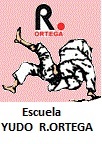 LES PREGUNTAN A UNOS PADRES A OTROS.¿POR QUÉ PAGAS PARA QUE TUS HIJOS HAGAN YUDO?“Uno de mis amigos me preguntó “¿Por qué pagas tanto dinero para que tus hijos hagan YUDO?”Bueno, déjame confesarte algo, no pago por las clases de YUDO de mis hijos. personalmente, lo que menos me interesan es el YUDO.Entonces mi amigo me dijo: “Estás loco, entonces ¿Para que pagas por las clases?”Le respondí: Mira, esto es por lo que estoy pagando:– Pago para que mis hijos aprendan a ser disciplinados.– Pago para que mis hijos aprendan a cuidar y mantener en forma su cuerpo.– Pago para que mis hijos aprendan a trabajar con otros y sean buenos compañeros.– Pago para que mis hijos aprendan a enfrentar las decepciones.– Pago para que mis hijos aprendan a trazarse y completar los objetivos puestos en cada etapa.– Pago para que mis hijos aprendan que lleva horas, horas y horas de trabajo fuerte y entrenamiento para crear un campeón y que se den cuenta que el éxito no llega de la noche a la mañana.– Pago por la oportunidad que mis hijos tienen y tendrán de cultivar amistades que les van durar toda la vida.– Pago para que mis hijos estén en un Dojo y no frente a una pantalla… Podría seguir con más ejemplos pero en resumidas cuentas, no pago por clases de YUDO, pago por las oportunidades que el YUDO le brindan a mis hijos para desarrollar atributos que les servirán de mucho durante sus vidas y por darles la oportunidad de impactar positivamente en la vida de otros seres humanos.Por lo que he visto hasta ahora, estoy convencido que es una gran inversión el “pagar” por clases de YUDO.”Mamen Css.Las clases darán comienzoEl lunes 2  de octubre .YUDO – DEFENSA PERSONAL          FUNCIONAMIENTO DE  LAS CLASES    Hemos formado desde 1967 muchos alumnos cinturones negros, campeones regionales, nacionales e internacionales y hoy día seguimos con muchos hijos de antiguos alumnos que desean que sus hijos tengan la misma formación que ellos tuvieron.EL YUDO ES EL UNICO ARTE MARCIAL RECOMENDADO POR LA UNESCO  POR SUS VALORES EDUCATIVOS PARA NIÑOS Y ADOLESCENTES.Disponemos de algunas plazas libresDÍAS -  HORARIOS – PRECIOS +IVA                                   2º - 3º EDUCACIÓN INFANTILLunes.......17h……36 €... al mes  +IVA1º Y 2º EDUCACIÓN PRIMARIAMiércoles y Viernes.. 17h.10..44 €..al mes +IVA3º - 4º y 5º EDUCACIÓN PRIMARIA.Martes y Jueves..... 8h30…44 €... al mes +IVA  6º E. P.   y   E.S.O.                                          Martes y Jueves..17h30.. 44 €.. al mes +IVA*Los cobros de los recibos, serán trimestrales**Solo se aceptarán las bajas por escrito*POR FAVOR                                              LA INSCRIPCION NO TENDRA VALIDEZ SI NO ESTA CUMPLIMENTADA EN SU TOTALIDAD.                                                              EN CASO DE DEVOLUCÍON DE RECIBOS, SE  ABONARÁN LOS GASTOS  Les facilitamos la posibilidad de la compra del traje de Yudo con su cinturón y sus Bandas. El primer día de clase se le entregara al niñ@, una vez que tenga en mi poder esta autorización firmada. Su cobro se hará en el primer recibo con las clases de Yudo.LOS 15 PRIMEROS NUEVOS INSCRITOS. TENDRÁN EL YUDOGUI GRATISEL PRECIO DEL  TRAJE ES DE 34 €uros BANDAS y CINTURÓN INCLUIDO. hasta 1m 40cmPonga en el siguiente espacio  la  estatura del niñ@Estatura____________cm	Las clases darán comienzoEl lunes 2  de octubre Para cualquier consulta sobre las clases de YUDO                           pueden llamar al Tl. 91 5 63 31 310 al mail <judobanzai@gmail.com>Visitar nuestra web                                                                                   < http://www.judorafaelortega.com/?cat=3 >INSCRIPCIÓN DE  YUDO  2017 / 2018 SOLO PARA LOS NUEVOS ALUMNOS.Los padres tienen que rellenar la inscripción y depositarla, en el BUZON que hay en la  SECRETARÍA del colegio cuanto antes.También pueden si lo desean enviarla por mail ajudobanzai@gmail.comlo antes posible.FICHA CON LOS DATOS DEL ALUMNONombre____________________________________Apellidos____________________________________ Curso ___________ Sección___________________Fecha, de nacimiento__________________________Domicilio____________________________________Distrito Postal __________Teléfono______________DATOS DE LA  MADRE / PADRECorreo electrónico_______________________D.N.I. Padre o madre______________________             Asimismo, autorizo la posible publicación  de fotografías de nuestro hij@ en páginas Web de la escuela de YUDO CLARET de campeonatos, exámenes, exhibiciones, etc.. Que celebremos durante el curso.ORDEN  DE  PAGO  DEL  BANCO  CAJA  DE  AHORROS.Nombre del Titular de la cuenta __________________________________________IBAN y Numero de la Entidad___________________________________Numero de la Oficina___________________________________DC_______________________________________Nº.c/c_____________________________________Nº.de libreta________________________________Sr. Director le ruego que hasta nueva orden sirva pagar  con  cargo  a  mi  cuenta, los recibos presentados por  YUDO CLARETMadrid____________ 2017 Firma de Padres o tutor.